PP grupa 6 – latkówTematyka tygodnia: Tajemnice książekZabawa matematyczna Ile wczoraj  „przyfrunęło” bocianów, które dołączyłam do materiałów? Zapisz ich liczbę, obok ułóż imię koleżanki (kolegi), której (którego) praca była piąta (proszę o skan lub zdjęcie)Czy to jest biblioteka? https://youtu.be/VkFhIN2xMbkK. pr. cz.4, str. 8 b, 9 a i b, 10 bZabawa do piosenki dla wszystkich członków rodziny https://youtu.be/T5UoFi8JszMMiłego weekenduWykonane wczoraj zadanie:- Amelka 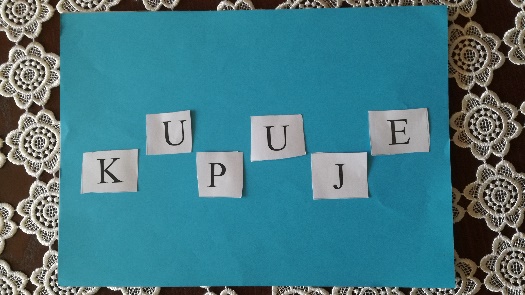 - Kaja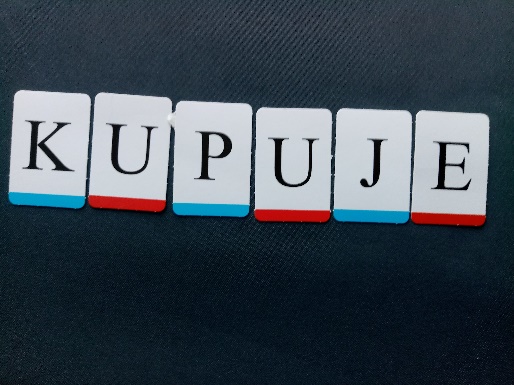 - Kasia 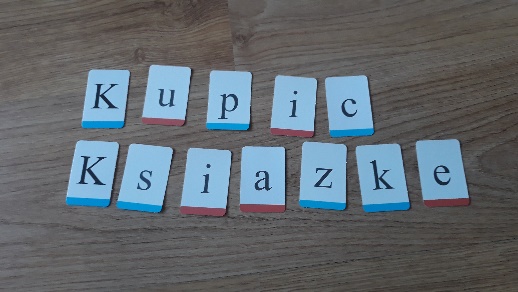 - Ksawery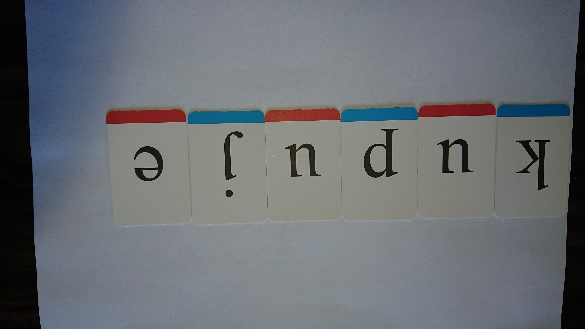 - Łukasz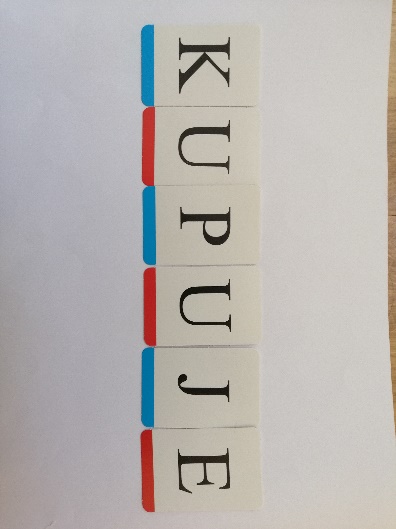 - Bartek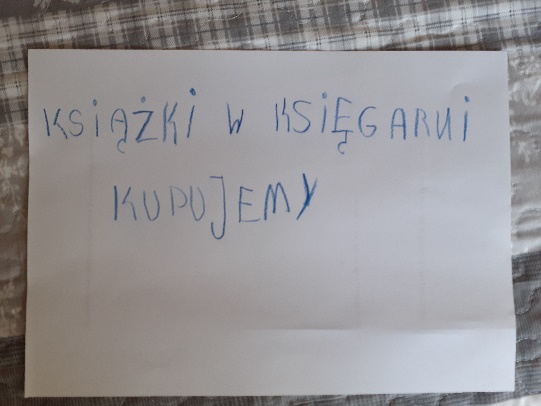 - Julka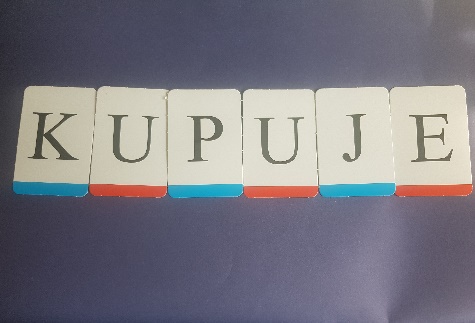 Inne prace - Hania 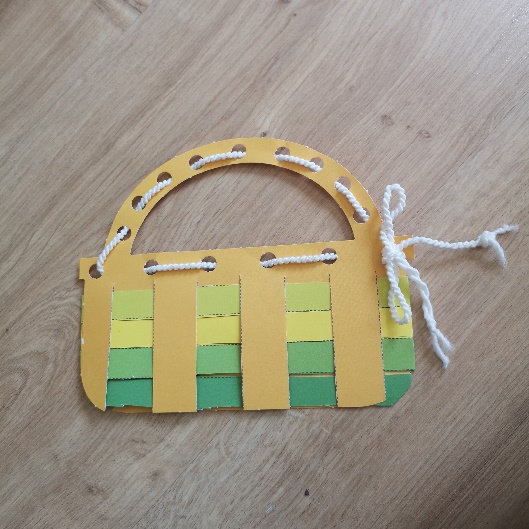 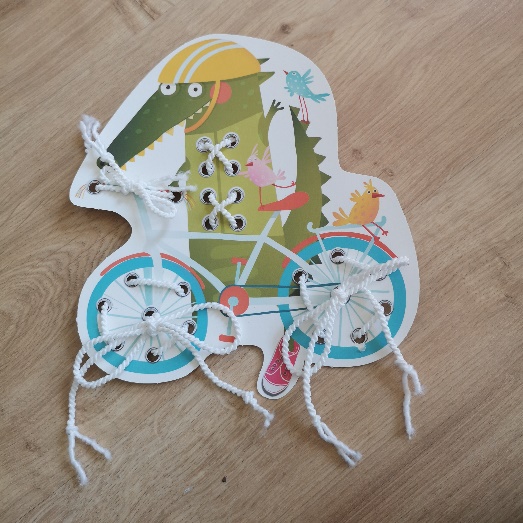 - nie muszę przedstawiać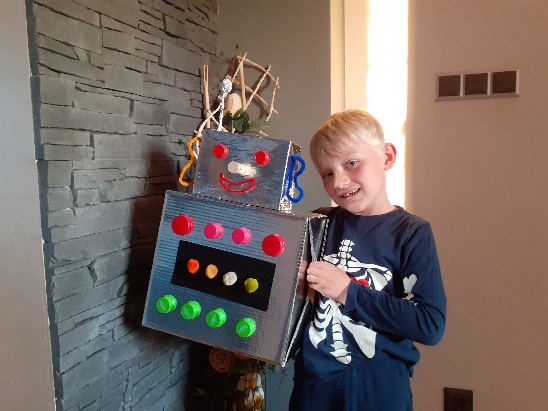 - Ksawery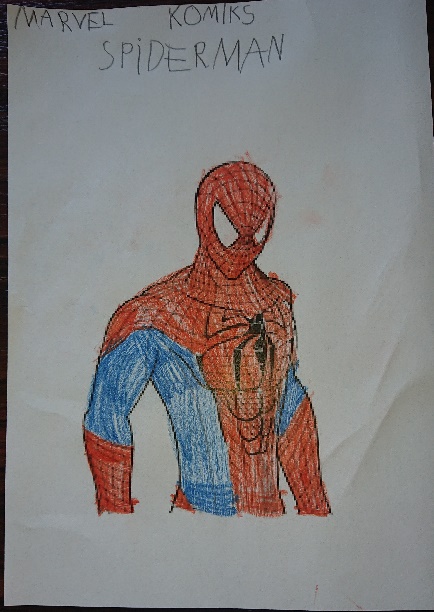 - Krzyś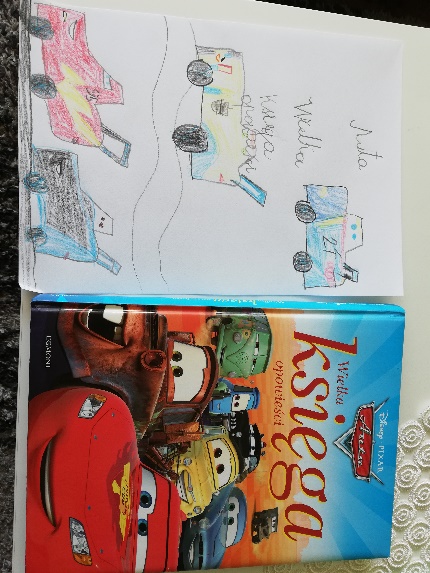 - Zuzia 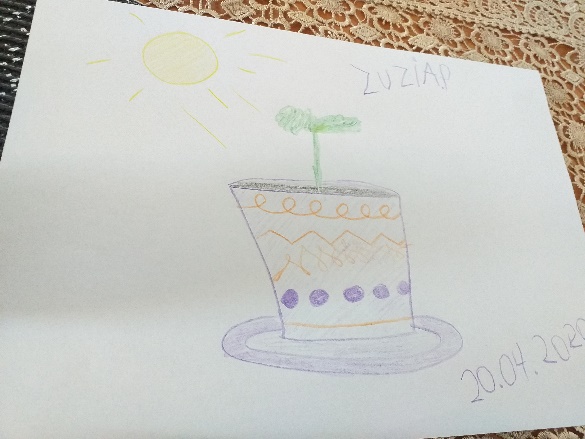 